       Нам не дано предугадать,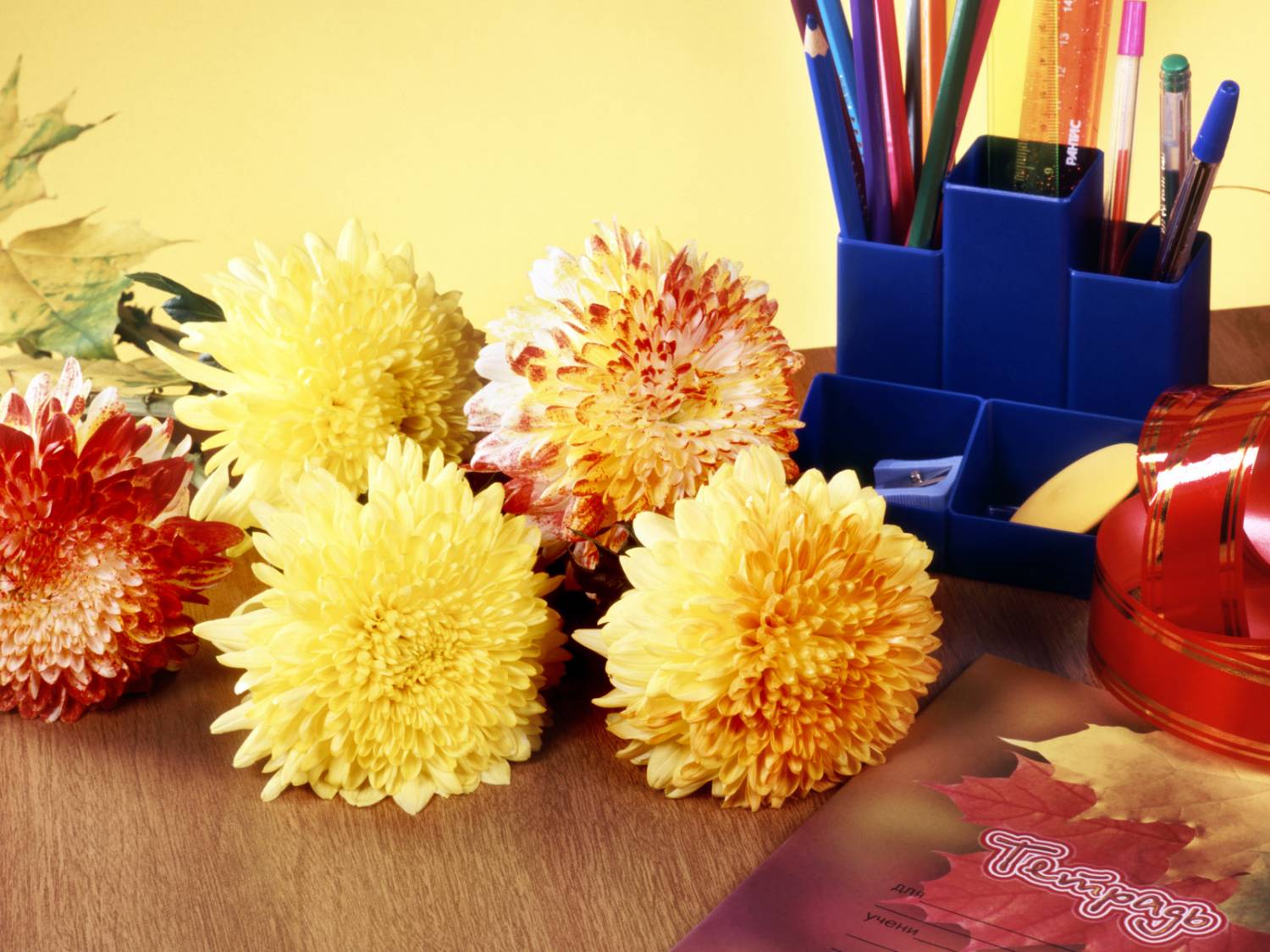        Как наше слово отзовется.       Посеять в душах благодать,       Увы, не всякий раз дается.       Но мы обязаны мечтать       О дивном времени, о веке,                                                                                                                     Когда цветком прекрасным стать       Сумеет личность человека.       И мы обязаны творить,       Презрев все тяготы мирские,       Чтоб истин светлых заложить       Зачатки в души молодые.      Чтоб верный путь им указать,      Помочь в толпе не раствориться:      Нам не дано предугадать,      Но мы обязаны стремиться.У каждого из нас в жизни есть свой учитель. Учитель с большой буквы – тот, кто мудростью, душевной щедростью, неустанным трудом и постоянным творческим поиском завоёвывает авторитет, закладывает основы завтрашнего дня. Тот, кто не только транслирует знания, но и воспитывает гражданина, патриота, человека, способного мыслить, действовать, нести ответственность! Именно таких коллег, «Золотой фонд» Муниципальной системы образования, сегодня, мы провожаем на заслуженный отдых.  Учителей и педагогов, имеющих солидный стаж педагогической деятельности. Наставников, которые внесли огромный вклад в дело воспитания и образования сотен юных Стрежевчан, которые на протяжении многих лет передавали свои знания и бесценный опыт молодым педагогам. Слова благодарности и признательности звучат для:Аминевой Гульчиры Нургалиевны – учителя математики МОУ «СОШ № 7»Загоровской Валентины Андреевны – заместителя директора по УВР МОУ «СОШ № 5»Косиновой Марины Геннадьевны – педагога дополнительного образования МОУДО «ЦДОД»Нечкасовой Натальи Леонидовны - педагога дополнительного образования МОУДО «ЦДОД»Патрушевой Жанны Анатольевны – учителя начальных классов МОУ «СОШ № 2»Переверзиной Надежды Васильевны -  учителя начальных классов МОУ «СОШ № 6»Пластун Надежды Михайловны - педагога дополнительного образования МОУДО «ЦДОД»Рылёвой Любови Сергеевны – методиста МОУДО «ЦТС»Филимонова Павла Игоревича – учителя ИЗО МОУ «СОШ № 4»Черновой Анны Васильевны – учителя музыки МОУ «СОШ № 2»Уважаемые коллеги, спасибо вам за верность профессии, неиссякаемый педагогический талант, целеустремлённость, душевную щедрость, за отзывчивость и терпение, за вашу мудрость и молодость души. Желаем вам мира, добра и благополучия! Будьте счастливы, будьте здоровы!